Circular 01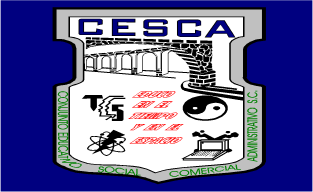 Marzo 02 2018 Madres/padres de familiaEstudiantes de 4º y 6º semestres de IAP r e s e n t e sComo parte de la formación del perfil profesional de su hija/o y, en apoyo a la orientación vocacional de los estudiantes en sus últimos semestres de bachillerato, los grupos que integran el cuarto y sexto semestres de la carrera en Informática Administrativa, han sido invitados a visitar las instalaciones del Instituto de Ingeniería de la UNAM (campus Juriquilla, Querétaro) el día miércoles 7 de marzo de la presente anualidad en un horario de 10.00 a 13.00 hrs.Para ello, se solicita su autorización para que su hija/o _______________________________________________estudiante del _____ semestre de la carrera en Informática Administrativa, grupo _______; acuda en la fecha señalada a la actividad que se menciona.En caso de contar con su autorización, solicitamos realizar lo siguiente:Entregar el presente documento, firmado por mamá/papá del estudiante.Enviar a su hija/o a las 08.00 hrs a la escuela. Partimos en autobuses exclusivos para este fin, en Av. Corregidora Nte. A un costado del hospital del Sagrado Corazón de Jesús.Realizar el pago de la cuota del traslado, de $40.00 (cuarenta pesos 00/100 MN) por estudiante.Su hija/o deberá acudir con playera de la escuela, pantalón de mezclilla con zapato tenis.Sin mochilas durante la visita, sólo una libreta con pluma para tomar notasA la actividad, acuden docentes del plantel, así como el director del mismo.Sin otro particular, agradezco su atención.DirecciónAutorizo que mi hija/o, acuda a la visita en el Instituto de Ingeniería de la UNAM (campus Juriquilla Querétaro) el día miércoles 7 de marzo de la presente anualidad en un horario de 10.00 a 13.00 hrs.______________________________________                             Mamá/papá